ОПИС ДИСЦИПЛІНИ(до 1000 друкованих знаків)(мета і завдання навчальної дисципліни)________________________________________________________________________________________________________________________________________________________________________________________________________________________________________________________________________________________________________________________________________________________________________________________________________________________________________________________________________________________________________________________________________________________________________________________________________________________________________________________________________________________________________________________________________________________________________________________________________________________________________________________________________________________________________________Компетентності: інтегральна компетентність (ІК): _________________________________________________загальні компетентності (ЗК):_____________________________________________________________________________________________________________________________________________________________________________________________________________________фахові (спеціальні) компетентності (ФК):___________________________________________________________________________________________________________________________________________________________________________________________________________Програмні результати навчання (ПРН): ___________________________________________________________________________________________________________________________________________________________________________________________________________________________________________________________________________________________СТРУКТУРА ДИСЦИПЛІНИПОЛІТИКА ОЦІНЮВАННЯШКАЛА ОЦІНЮВАННЯ ЗНАНЬ ЗДОБУВАЧІВ ВИЩОЇ ОСВІТИРЕКОМЕНДОВАНІ ДЖЕРЕЛА ІНФОРМАЦІЇ(не рекомендувати до використання  інформаційні джерела мовою країни-агресора)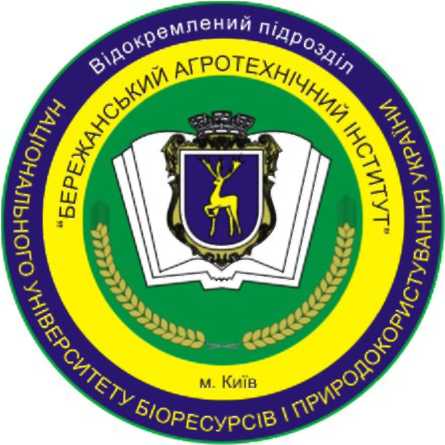 СИЛАБУС НАВЧАЛЬНОЇ ДИСЦИПЛІНИ «_______________________________________________»Ступінь вищої освіти - БакалаврСпеціальність 208 АгроінженеріяОсвітня програма «____________________________________»Рік навчання ________, семестр _________Форма здобуття вищої освіти ________________(денна, заочна)Кількість кредитів ЄКТС________Мова викладання ____________(українська, англійська, німецька)_______________________Лектор дисципліни_______________________________________________________Контактна інформація лектора (e-mail)______________________________________________________________________________________________________________Сторінка дисципліни в MoodleТемаГодини(лекції/лабораторні, практичні, семінарські)Результати навчанняЗавданняОцінюванняЗмістовий модуль 1Змістовий модуль 1Змістовий модуль 1Змістовий модуль 1Змістовий модуль 1Тема 1.…….НАПРИКЛАД2/2НАПРИКЛАДЗнати …Вміти…Аналізувати…Розуміти…Розрізняти…Застосовувати…Використовувати…тощоНАПРИКЛАДАудиторне опитування , обговорення, тестування.Підготовка доповідей, презентацій.Виконання практичних завдань, самостійної роботи (в т.ч. в Moodle).НАПРИКЛАДЗнати …Вміти…Аналізувати…Розуміти…Розрізняти…Застосовувати…Використовувати…тощоНАПРИКЛАДАудиторне опитування , обговорення, тестування.Підготовка доповідей, презентацій.Виконання практичних завдань, самостійної роботи (в т.ч. в Moodle).НАПРИКЛАДЗнати …Вміти…Аналізувати…Розуміти…Розрізняти…Застосовувати…Використовувати…тощоНАПРИКЛАДАудиторне опитування , обговорення, тестування.Підготовка доповідей, презентацій.Виконання практичних завдань, самостійної роботи (в т.ч. в Moodle).НАПРИКЛАДЗнати …Вміти…Аналізувати…Розуміти…Розрізняти…Застосовувати…Використовувати…тощоНАПРИКЛАДАудиторне опитування , обговорення, тестування.Підготовка доповідей, презентацій.Виконання практичних завдань, самостійної роботи (в т.ч. в Moodle).НАПРИКЛАДЗнати …Вміти…Аналізувати…Розуміти…Розрізняти…Застосовувати…Використовувати…тощоНАПРИКЛАДАудиторне опитування , обговорення, тестування.Підготовка доповідей, презентацій.Виконання практичних завдань, самостійної роботи (в т.ч. в Moodle).Модульний контроль 1Модульний контроль 1Модульний контроль 1Модульний контроль 130Разом за змістовий модуль 1Разом за змістовий модуль 1Разом за змістовий модуль 1Разом за змістовий модуль 1100Змістовий модуль 2Змістовий модуль 2Змістовий модуль 2Змістовий модуль 2Змістовий модуль 2Тема 5.НАПРИКЛАД2/2НАПРИКЛАДЗнати …Вміти…Аналізувати…Розуміти…Розрізняти…Застосовувати…Використовувати…тощоНАПРИКЛАДАудиторне опитування , обговорення, тестування.Підготовка доповідей, презентацій.Виконання практичних завдань, самостійної роботи (в т.ч. в Moodle).Модульний контроль 2Модульний контроль 2Модульний контроль 2Модульний контроль 230Разом за змістовий модуль 2Разом за змістовий модуль 2Разом за змістовий модуль 2Разом за змістовий модуль 2100Рейтинг з навчальної роботиРейтинг з навчальної роботиРейтинг з навчальної роботиРейтинг з навчальної роботи70Екзамен (залік)Екзамен (залік)Екзамен (залік)Екзамен (залік)30 Всього за курсВсього за курсВсього за курсВсього за курс100Політика оцінюванняНАПРИКЛАДРейтингове оцінювання знань здійснюється за 100-бальною шкалою (максимально можлива сума балів, яку може набрати здобувач за всіма видами контролю знань з дисципліни з урахуванням поточної успішності, самостійної роботи, науково-дослідної роботи, модульного контролю, підсумкового контролю тощо). Встановлюється, що при вивченні дисципліни до моменту підсумкового контролю (іспиту), тобто з навчальної роботи здобувач може набрати максимально 70 балів. На підсумковому контролі (іспит, залік) здобувач може набрати максимально 30 балів, що в сумі і дає 100 балівПолітика щодо дедлайнів та перескладання:НАПРИКЛАДРоботи, які здаються із порушенням термінів без поважних причин, оцінюються на нижчу оцінку. Перескладання модулів відбувається із дозволу лектора за наявності поважних причин (наприклад, лікарняний). Політика щодо академічної доброчесності:НАПРИКЛАДСписування під час контрольних робіт та екзаменів заборонені (в т.ч. із використанням мобільних девайсів). Курсові роботи, реферати повинні мати коректні текстові посилання на використану літературуПолітика щодо відвідування:НАПРИКЛАДВідвідування занять є обов’язковим. За об’єктивних причин (наприклад, хвороба, міжнародне стажування) навчання може відбуватись індивідуально (в он-лайн формі за погодженням із деканом факультету)Рейтинг студента, балиОцінка національна за результати складання екзаменів заліківОцінка національна за результати складання екзаменів заліківРейтинг студента, балиекзаменівзаліків90-100відміннозараховано74-89добрезараховано60-73задовільнозараховано0-59незадовільноне зараховано